Cornell Notes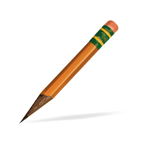 Topic/Objective:Topic/Objective:Name:Cornell NotesThe Outsiders Chapters 1-4 analysisThe Outsiders Chapters 1-4 analysisClass/Period:Cornell NotesDate:Essential Question: Who am I? Coming of Age unitEssential Question: Who am I? Coming of Age unitEssential Question: Who am I? Coming of Age unitEssential Question: Who am I? Coming of Age unitQuestions:Questions:Notes:Notes:Character terms:Flat/round static/dynamicCharacter terms:Flat/round static/dynamicNotes:Notes:Describe some initial conflicts that are presented in the exposition of the novel (ch 1).Describe some initial conflicts that are presented in the exposition of the novel (ch 1).Notes:Notes:What is the effect of polysyndeton on p. 20?What is the effect of polysyndeton on p. 20?Notes:Notes: How does Johnny start to change? p.24 How does Johnny start to change? p.24Notes:Notes:We have troubles you have never even heard of. . . Things are rough all over” – Significance? P. 35We have troubles you have never even heard of. . . Things are rough all over” – Significance? P. 35Notes:Notes:. Symbolism of “gold”? p.39. Symbolism of “gold”? p.39Notes:Notes: How could sunsets be symbolic? “Maybe the two different worlds we lived in weren’t so different. We saw the same sunset” p. 41 How could sunsets be symbolic? “Maybe the two different worlds we lived in weren’t so different. We saw the same sunset” p. 41Notes:Notes:What do these symbols mean: Dally’s jacket p. 61Gold p. 63Country p.63Green eyes p. 64Church p. 66What do these symbols mean: Dally’s jacket p. 61Gold p. 63Country p.63Green eyes p. 64Church p. 66Notes:Notes:Define situational irony.give two examples from chapter 4.Define situational irony.give two examples from chapter 4.Notes:Notes:What are some of the major conflicts from chapters 1-4?What are some of the major conflicts from chapters 1-4?Notes:Notes: Write a theme statement for chapters 1-4.  Write a theme statement for chapters 1-4. Notes:Notes:Notes:Notes:Notes:Notes:Notes:Notes:Notes:Notes:Notes:Notes:Notes:Notes:Notes:Notes:Notes:Notes:Notes:Notes:Notes:Notes:Summary:Summary:Summary:Summary: